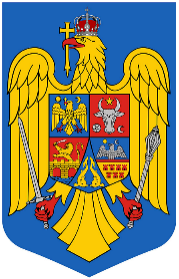 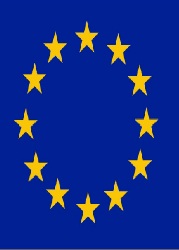 P R I M A RComuna Grădiştea, Judeţul ValceaCodul de inregistrare fiscala: 2541320Tel:0250/867072 ; Tel/ Fax : 0250/867009e-mail: gradistea@vl.e-adm.ro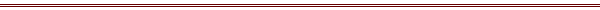 NR: 5479/31.08.2021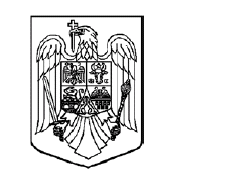 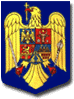 REFERAT DE APROBARELa proiectul de hotărâre privind desemnarea unui reprezentant al Consiliului Local Grădiștea de a face parte din Comisia de Evaluare și Asigurare a Calității din cadrul Liceului Teoretic, comuna Grădiștea, judetul Valcea         Având în vedere adresa Liceului Teoretic Grădiștea cu nr. 1040/26.18.2021 prin care solicită desemnarea unui reprezentant al Consiliului Local Grădiștea pentru a face parte din Comisia de Evaluare și Asigurare a Calității din cadrul Liceului Teoretic, comuna Grădiștea, judetul Valcea;      În conformitate : -  prevederile cu art.96, alin.1, alin. 2 din Legea nr. 1/2011 a Educației Naționale;  Legii nr. 87/2006 pentru aprobarea Ordonanței de Urgență a Guvernului nr. 75/2005 privind asigurarea calității educației;- prevederile art. 129, alin.1, alin. 2, lit. d, coroborate cu cele ale alin. 7, lit. a din O.U.G. nr. 57/2019 privind Codul Administrativ;          Solicit suplimentarea ordinii de zi cu acest proiect de hotarare, precum si adoptarea unei Hotărâri de către Consiliul local Grădiștea privind desemnarea unui reprezentant al Consiliului Local Grădiștea de a face parte din Consiliul de Administrație al Liceului Teoretic Grădiștea, avand in vedere ca urmeaza inceperea unui nou an scolar, iar Consiliul de Administrație al Liceului Teoretic Grădiștea se impune a fi in formula completa.PRIMARUL COMUNEI GRADISTEA,ING. BOIANGIU ILIE